（日時）平成３０年９月１２日(水)　１３：３０～１６：３０（受付開始　１３：００）（会場）ベルサール六本木グランドコンファレンスセンターRoom　Ｉ東京都港区六本木３－２－１　住友不動産六本木グランドタワー９階	（日時）平成３０年９月１３日(木)１４：００～１７：００（受付開始　１３：３０）（会場）新大阪丸ビル別館貸会議室3-5号室大阪市東淀川区東中島1-18-22　丸ビル別館3階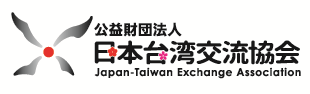 ＦＡＸ申込用紙（特許庁委託事業　台湾知財セミナー）宛先：公益財団法人日本台湾交流協会 貿易経済部 遠藤　宛／FAX：０３－５５７３－２６０１※ご記入頂いたお客様情報は適切に管理し、今後のセミナー運営のみに利用します。※お客様の個人情報保護管理者　公益財団法人日本台湾交流協会貿易経済部長（03-5573-2600）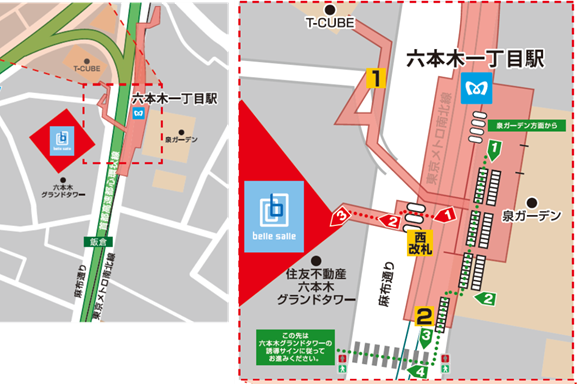 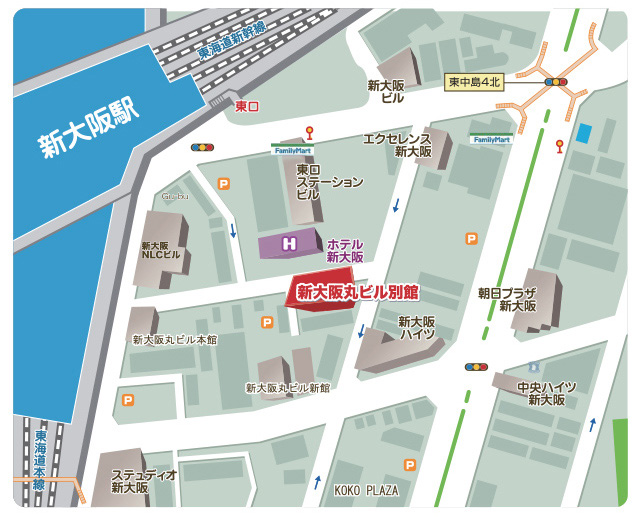 東京大阪13:30-13:3514:00-14:05開会挨拶　公益財団法人日本台湾交流協会 専務理事　舟町　仁志（予定）13:35-16:0514:05-16:35「台湾税関による知的財産権水際法執行措置（仮）」講師：　財政部關務署關務查緝組　知的財産水際法務執行員　李駿勳「台湾税関による知的財産権侵害の取締実務（仮）」講師：　財政部關務署關務查緝組　組長　陳木生16:05-16:3016:35-17:00全体質疑　　申込日平成３０年　　　月　　　日会場東京（９／１２）　・　大阪（９／１３）　※どちらかに○を必ずつけてください。貴社名所属部署名氏名TEL